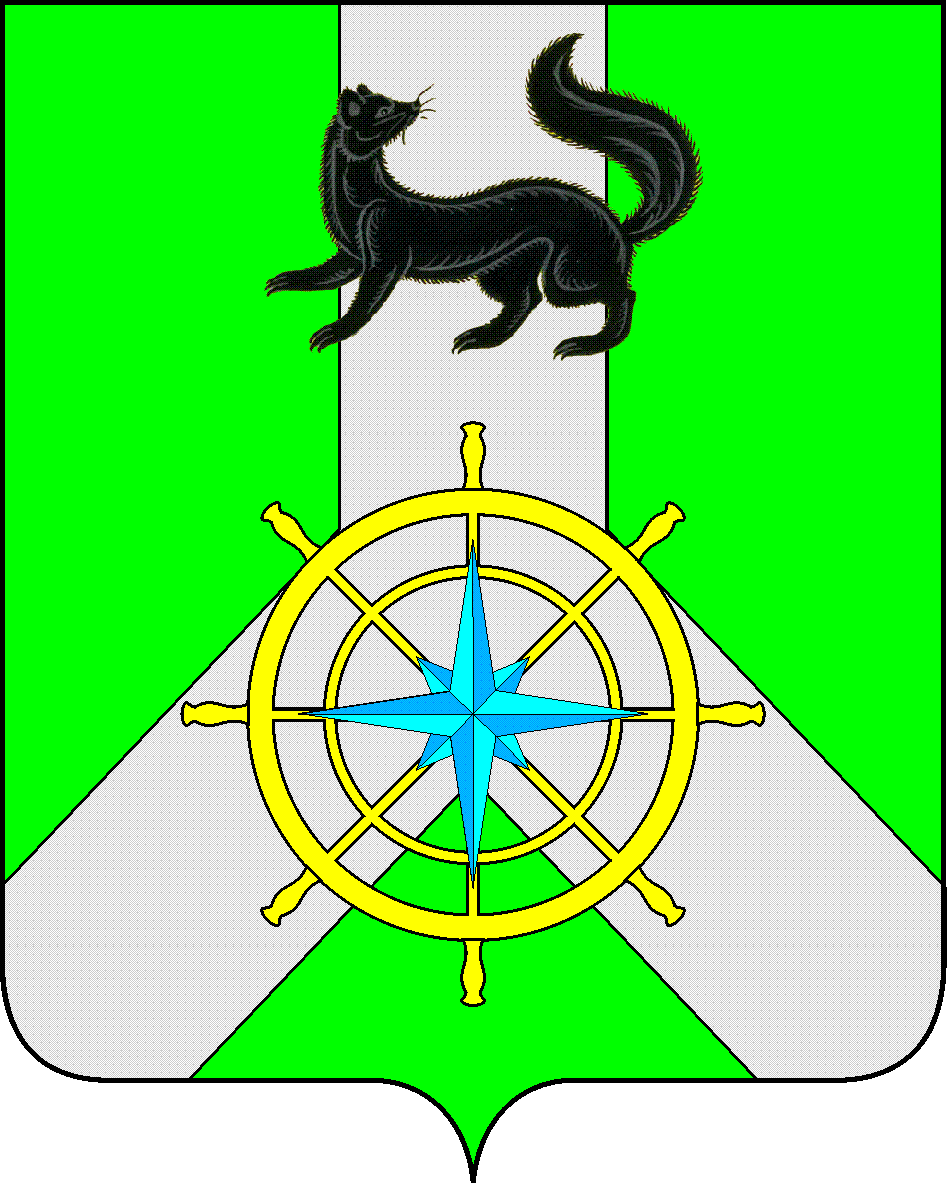 Р О С С И Й С К А Я   Ф Е Д Е Р А Ц И ЯИ Р К У Т С К А Я   О Б Л А С Т ЬК И Р Е Н С К И Й   М У Н И Ц И П А Л Ь Н Ы Й   Р А Й О НА Д М И Н И С Т Р А Ц И Я П О С Т А Н О В Л Е Н И Е	В целях повышения доступности и улучшения качества образования, укрепления материально технической базы образовательных учреждений, обеспечения питанием обучающихся, созданием безопасных условий содержания детей в образовательных учреждениях, в соответствии с Федеральным Законом от 06.10.2003г. №131-ФЗ «Об общих принципах организации местного самоуправления в Российской Федерации», постановлением администрации Киренского муниципального района от 19.04.2016г. №189 «Об отверждении Положения о порядке принятия решений о разработке, реализации и оценке эффективности муниципальных программ Киренского района», распоряжением администрации Киренского муниципального района от 07.10.2021г. №145 «Об утверждении перечня муниципальных программ Киренского района», ст.ст. 39, 55 Устава муниципального образования Киренский район, администрация Киренского муниципального районаПОСТАНОВЛЯЕТ:	1.Утвердить муниципальную программу «Развитие образования на 2024-2034 гг.», со следующими подпрограммами (Приложение №1): 1.1.Подпрограмма №1 «Повышение эффективности систем дошкольного образования Киренского района»; 1.2.Подпрограмма №2 «Повышение эффективности образовательных систем, обеспечивающих современное качество общего образования  Киренского района»;1.3.Подпрограмма №3 «Развитие МАУ ДО ДЮЦ «Гармония»;1.4.Подпрограмма №4 «Удовлетворение потребности в строительстве образовательных учреждений в Киренском районе»;1.5.Подпрограмма №5 «Организация и обеспечение отдыха и оздоровления детей Киренского района»;1.6.Подпрограмма №6 «Обеспечение реализации муниципальной программы и прочие мероприятия в области образования»;1.7.Подпрограмма №7 «Педагогические кадры муниципального образования Киренский район»; 	2.Настоящее постановление вступает в силу с 01.01.2024 г. и подлежит размещению  на официальном сайте администрации Киренского муниципального района;	3.Контроль за исполнением настоящего постановления возложить на заместителя мэра по экономике и финансам.                     И.О. главы администрации                                           Е.А. Чудинова                                                                       СОГЛАСОВАНО:Начальник  отдела по экономике                                                                       М.Р. СиньковаНачальник финансового управленияадминистрации Киренского муниципального района                                                                                           Е.А. ШалдаНачальник Управления образования                                                                                       администрации Киренского муниципальногорайона                                                                                                                    О.П. ЗвягинцеваИсп. Зам начальника УО (по ФХД)-начальник отдела БПФи К Управления образования   М.Г. Поляченкоот   12.10.2023г.№ 607 г. КиренскОб утверждении муниципальной программы  «Развитие образования на 2024-2034 гг.» 